ISTITUTO COMPRENSIVO “Martiri della Libertà” - QUARONA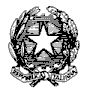 Scuola infanzia / primaria / sec. di primo grado P.zza Combattenti d’Italia, 21/a    13017 QUARONA Tel.  0163/430301 - Fax 0163/432513vcic81200r@istruzione.itAl Sig. BIANCHI ALESSIOIl Dirigente Scolasticovisto l'art. 23 del C.C.N.L. del comparto scuola stipulato il 24 Luglio 2003;vista la graduatoria degli aspiranti a supplenza;viste le MAD per l’a.s. 2017/2018;individuail Sig. BIANCHI ALESSIO quale destinatario di contratto a tempo determinato in sostituzione della docente SECHI CLARISSA  assente dal 12/03/2018 al 28/03/2018.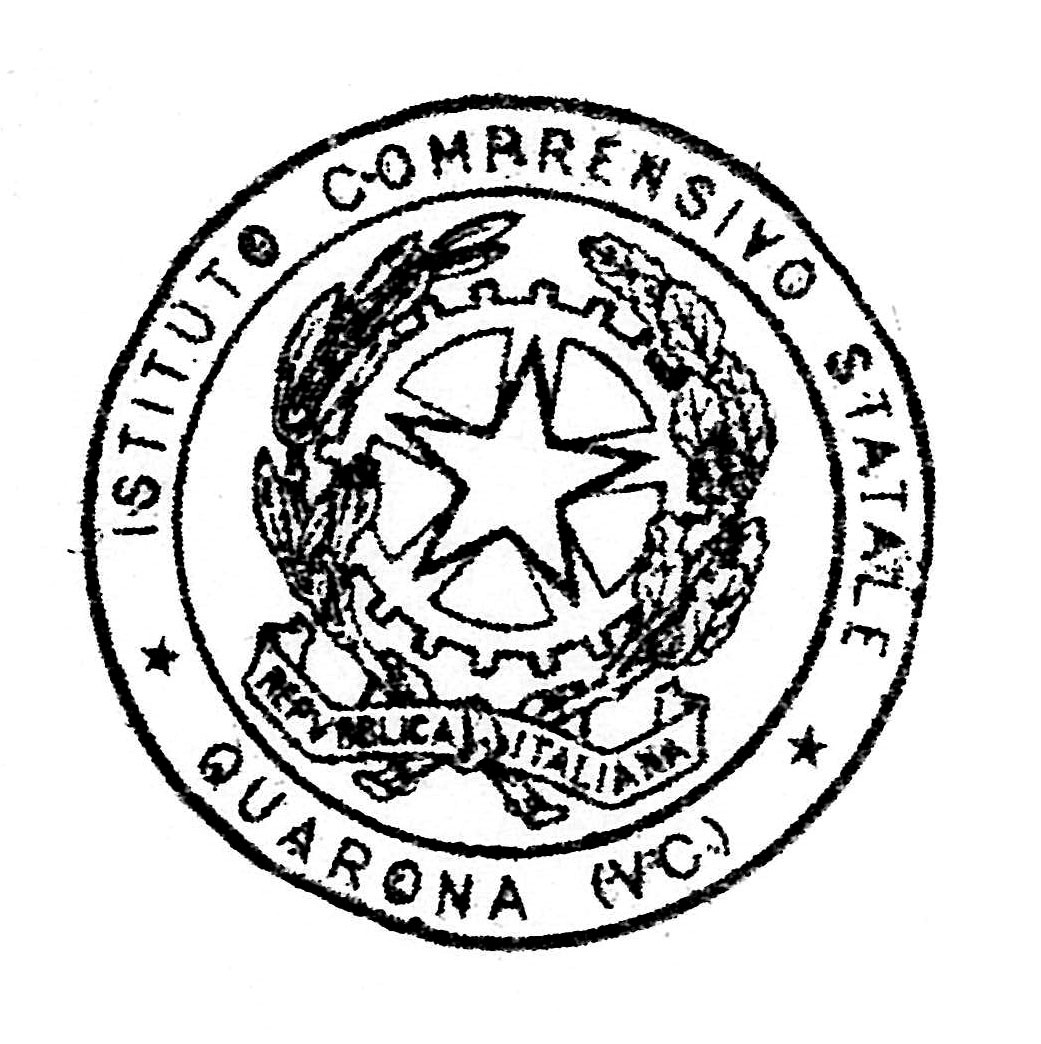 Il Dirigente ScolasticoProf. Enzo PortalupiFirma autografa sostituita a mezzo Stampa ai sensi dell’art.3, comma 2 Del D.L.vo 39/1993